14.06.2023                                                                                                                  № 348 пс.ГрачевкаО внесении изменения в постановление администрации муниципального образования Грачевский район Оренбургской области от 14.11.2018 № 640-пВ соответствии с Федеральным законом Российской Федерации                от 06.10.2003 № 131-ФЗ «Об общих принципах организации местного самоуправления в Российской Федерации», постановлениями администрации муниципального образования Грачевский район Оренбургской области                от 17.08.2015 № 535-п «Об утверждении порядка разработки, реализации и оценки эффективности муниципальных программ Грачевского района Оренбургской области», от 15.08.2018 № 472-п «Об утверждении перечня муниципальных программ Грачевского района Оренбургской области», руководствуясь Уставом муниципального образования Грачевский район Оренбургской области,  п о с т а н о в л я ю:1. В постановление администрации муниципального образования Грачевский район Оренбургской области от 14.11.2018 № 640-п «Об утверждении   муниципальной  программы  «Молодёжь  Грачевского района» (с изменениями) внести следующее изменение:1.1. Приложение к постановлению изложить в новой редакции согласно приложению.2. Контроль за исполнением настоящего постановления возложить на заместителя главы администрации по социальным вопросам.3. Постановление вступает в силу со дня его подписания и подлежит размещению на официальном информационном сайте администрации муниципального образования Грачевский район Оренбургской области и на сайте www.право-грачевка.рф.И.о. главы администрации района                                                  М.Н. Джалиев                                                                                                                            Разослано: финансовому отделу, С.В. Бахметьевой, отделу образования, отделу организационно-правовой и кадровой работы, Счетной палате, Трифоновой Е.В. Муниципальная программа «Молодежь Грачевского района»(далее – муниципальная программа)Стратегические приоритеты развития муниципальной программыМолодежная политика является важным направлением деятельности органов местного самоуправления Грачевского района, которая формируется в соответствии со стратегией развития Грачевского района до 2030 года. Страна и общество, ставящие своей целью переход на инновационный путь развития, не могут обойтись без потенциала, присущего молодежи. От готовности молодого поколения понять и принять новую стратегию развития страны, включиться в процесс преобразований во многом зависит успех задуманного.По данному направлению в Грачевском районе накопился немалый опыт работы.Благодаря реализованным за прошедший период мероприятиям муниципальной программы «Молодежь Грачевского района» создана действенная модель муниципальной молодёжной политики, которая позволила достичь определенных результатов: сформированы условия для гражданского становления, патриотического, духовно-нравственного воспитания молодёжи;налажен механизм поддержки молодых семей, создания условий, способствующих увеличению рождаемости, через комплекс мероприятий, направленных на оздоровление и организацию досуга родителей и детей из неполных семей, пропаганду семейных ценностей;внедрены инновационные технологии профилактики асоциального поведения в молодежной среде путем проведения профильных лагерей, площадок по месту жительства, обеспечения методическими разработками специалистов заинтересованных учреждений;созданы условия для обеспечения продуктивной занятости молодёжи через организацию курсового обучения, проведение профориентационных мероприятий и формирование трудовых бригад;сложилась система формирования культуры здорового образа жизни, охраны здоровья молодых граждан путем участия в добровольческих профилактических акциях и организация «равного обучения».В настоящий момент необходим переход от идеи поддержки молодежи к идее создания условий для повышения степени интеграции молодых граждан в социально-экономические, общественно-политические и социокультурные отношения с целью увеличения их вклада в социально-экономическое развитие района.Молодёжь в возрасте от 14 до 35 лет составляет основной кадровый, экономический, политический ресурс Грачевского района. В этой связи задача формирования активной жизненной позиции у подрастающего поколения является наиболее актуальной.Муниципальная программа является инструментом обеспечения включения молодёжных инициатив в социальную жизнь района. Поддержка молодых людей, их привлечение к созидательному, активному участию в жизни района – это инвестирование в развитие стратегических ресурсов района. В настоящее время существует необходимость и возможность разработки муниципальной программы на новый период как инструмента координации работы с молодыми людьми.Из-за отсутствия нормативного регулирования ряда вопросов и комплексного подхода к решению проблем молодёжи в последние десятилетия проявились негативные тенденции, которые при сохранении текущей экономической ситуации могут усиливаться.Первая тенденция - снижение интереса молодёжи к научной и творческой деятельности. Недостаточная эффективность системы выявления и продвижения талантливой молодежи, механизмов вовлечения молодежи в творческую и изобретательскую деятельность может существенно затруднить реализацию государственных приоритетов по модернизации российской экономики.Вторая тенденция - низкий уровень вовлеченности молодёжи в социальную практику. Эта тенденция проявляется во всех сферах жизни молодого человека - гражданской, профессиональной, культурной, семейной. При сохранении такой ситуации возникает угроза восприятия социальной инфантильности как нормы, что уже через десять лет, когда современные молодые люди станут принимающими решения лицами, может ограничить возможности развития района, в том числе из-за сокращения экономически активного населения.Третья тенденция - отсутствие полноценной системы поддержки молодых людей, оказавшихся в трудной жизненной ситуации. При этом реализуемые программы не всегда нацелены на реабилитацию молодых людей и их возвращение к полноценной жизни. Перечисленные выше негативные тенденции усугубляются отсутствием современной инфраструктуры муниципальной молодежной политики. Отмечается отсутствие актуальной и достоверной информации о возможностях и потребностях молодежи, что приводит к невозможности принятия обоснованных управленческих решений, необходимых и востребованных молодыми людьми.Для преодоления сложившейся ситуации необходимо применить комплексный подход к решению накопившихся проблем в сфере молодежной политики.В этой связи возникла реальная необходимость в применении качественно новых подходов к решению проблем молодёжи и совершенствованию системы мер, направленных на создание условий и возможностей для успешной социализации и эффективной самореализации молодых граждан.Политика по отношению к молодому поколению формируется на уровне общества и государства. Расширение практики социального партнерства с молодыми гражданами, общественными организациями, вовлечение их в процесс выработки и принятия решений будет способствовать использованию общественных инициатив при реализации данной муниципальной программы.Муниципальная программа построена на обоснованном учете потребностей всех молодых граждан, адресности проводимых мероприятий и финансовых потоков, направлена на поддержку позитивных тенденций в становлении и развитии молодого поколения, усиление степени противодействия деструктивному влиянию окружающей среды и активной общественной деятельности на благо Грачевского района и государства в целом. Каждый молодой человек, опираясь на собственный опыт, знания, достижения, образование, инициативу, желание участвовать в социально значимых проектах, инициативах должен иметь возможность реализовать свой потенциал.Воспитание детей и молодёжи в современном российском обществе осуществляется в условиях экономического и политического реформирования, в ходе которого существенно изменилась социокультурная жизнь подрастающего поколения. Это предполагает необходимость формирования у граждан и прежде всего подрастающего поколения высоких нравственных, морально-психологических и этических качеств, среди которых большое значение имеет патриотизм, гражданственность, ответственность за судьбу Отечества и готовность к её защите. В связи с этим патриотическое воспитание детей и молодёжи становится одним из актуальнейших направлений государственной политики.Большое значение приобретает разработка качественно новых подходов к патриотическому воспитанию, разработка которых способствовала бы расширению методов в организации этой деятельности. Особой задачей мероприятий такого рода является продолжение работы по развитию среди молодёжи гуманистических идеалов, идей толерантного сознания, уважения к истории и культуре Отечества, родному краю, другим народам.Молодая семья является важной частью общества. Поэтому необходимо акцентировать внимание на решении их проблем. Специфика молодой семьи определяется тем, что она находится в процессе своего становления, интенсивного развития. Мероприятия муниципальной программы по поддержке молодой семьи направлены на укрепление института семьи, пропаганду среди молодежи семейного образа жизни, поддержку благополучных и многодетных семей, оказание помощи молодым семьям в улучшении жилищных условий.Очевидно, что укрепление позиций Грачевского района, обеспечение его конкурентоспособности, повышение качества жизни молодых граждан района возможны только при эффективном использовании потенциала молодёжи. Необходимо создать условия для самореализации и стимулы для включения молодых людей в общественные процессы.Произошедшие за прошедший период реализации мероприятий муниципальной программы социально-экономические изменения обозначили необходимость определения новых приоритетов в молодежной политике Грачевского района. Принципиальная особенность муниципальной программы заключается в постановке и решении задач по обеспечению активного вовлечения молодёжи в жизнь района, области и страны, что требует применения новых методов и технологий формирования и реализации муниципальной программы, соответствующего ресурсного обеспечения.	Участвуя в региональном проекте «Социальная активность», реализуется национальная цель «Возможности для самореализации и развития талантов»; увеличивается количество граждан, занимающихся волонтерской (добровольческой) деятельностью. Основными приоритетами и целями муниципальной политики в сфере реализации муниципальной программы являются:вовлечение молодежи в социальную практику и ее информирование о потенциальных возможностях саморазвития, обеспечение поддержки талантливой, научной, творческой и изобретательской активности молодёжи;повышение эффективности реализации мер по поддержке молодёжи, находящейся в трудной жизненной ситуации;формирование инструментов по гражданско-патриотическому воспитанию молодежи, содействие формированию правовых, культурных и нравственных ценностей среди молодёжи;развитие творчества и организация досуга;включение молодежи в социально-экономическую жизнь района;профилактика асоциальных проявлений в молодёжной среде;поддержка общественных объединений, работающих с молодёжью;информационное обеспечение молодёжи;поддержка молодых семей;поддержка молодых специалистов;развитие добровольческой (волонтерской) деятельности.Паспорт муниципальной программыПаспорт муниципальной программы представлен в приложении к муниципальной программе.Приложение к муниципальной программе «Молодежь Грачевского района»ПАСПОРТмуниципальной программы «Молодежь Грачевского района»2. Значения показателей муниципальной программы3.Задачи, планируемые в рамках структурных элементов муниципальной программы 4. Перечень мероприятий (результатов), направленных на реализацию задач структурных элементов муниципальной программы5. Финансовое обеспечение реализации муниципальной программы5.1. Финансовое обеспечение реализации муниципальной программы за счет средств местного бюджета и прогнозная оценка привлекаемых на реализацию муниципальной программы средств федерального и областного бюджетов6. Сведения о методике расчета показателей муниципальной программы и результатов структурных элементов7. План реализации муниципальной программы на 2023 год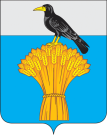  АДМИНИСТРАЦИЯ   МУНИЦИПАЛЬНОГО ОБРАЗОВАНИЯГРАЧЕВСКИЙ  РАЙОН ОРЕНБУРГСКОЙ ОБЛАСТИП О С Т А Н О В Л Е Н И ЕПриложение к постановлениюадминистрации районаот 14.06.2023  № 348 пКуратор муниципальной программы Бахметьева Светлана Владимировна -  заместитель главы администрации по социальным вопросамОтветственный исполнитель муниципальной программы Администрация Грачевского района  (отдел по физической культуре, спорту и молодежной политике)Период реализации муниципальной программы2023-2030 годыЦель муниципальной программыСоздание условий для успешной социализации и эффективной самореализации молодёжиНаправления (подпрограммы)-Показатели муниципальной программы- общая численность граждан РФ, вовлеченных центрами (сообществами, объединениям) поддержки добровольчеств (волонтерства) на базе образовательных организаций, некоммерческих организаций, государственных и муниципальных учреждений, в добровольческую (волонтерскую) деятельность;- удельный вес численности молодых людей в возрасте от 14 до 35 лет, участвующих   в   мероприятиях творческой   направленности, вовлеченных в реализуемые проекты талантливой молодежи, в общей численности молодежи в возрасте от 14 до 35 лет;- удельный вес численности молодых людей, вовлеченных в проекты и программы по работе с молодежью, оказавшейся в трудной жизненной ситуации в общей численности молодежи в возрасте от 14 до 35 лет; - количество молодых семей, принимающих участие в районных мероприятиях; - доля обучающихся по договору о целевом обучении, получивших поддержку, в общем числе обратившихся и имеющих право на получение мер поддержки;- количество опубликованного материала, направленного на информирование молодежи о молодежных программах и проектахОбъемы бюджетных ассигнований муниципальной программы, в том числе по годам реализации 2 596,4 тыс. рублей, в том числе: 2023 год – 590,9 тыс. рублей,2024 год – 286,5 тыс. рублей,2025 год – 286,5 тыс. рублей,2026 год – 286,5 тыс. рублей,2027 год – 286,5 тыс. рублей,2028 год – 286,5 тыс. рублей,2029 год – 286,5 тыс. рублей,2030 год – 286,5 тыс. рублей.Влияние на достижение национальных целей развития Российской Федерации1. Возможности для самореализации и развития талантов / Показатель «Увеличение доли граждан, занимающихся волонтерской (добровольческой) деятельностью или вовлеченных в деятельность волонтерских (добровольческих) организаций, до 15 процентов»Связь с иными муниципальными программами Грачевского района-№ п/пНаименование показателяЕдиница измеренияБазовое значение показателяЗначения показателейЗначения показателейЗначения показателейЗначения показателейЗначения показателейЗначения показателейЗначения показателейЗначения показателейЗначения показателейОтветственный за достижение показателяСвязь с показателями национальных целейИнформационная системаСвязь с иными муниципальными программами Грачевского района№ п/пНаименование показателяЕдиница измеренияБазовое значение показателя2023 год2024год2025год2026год2027год2028год2029год2030год2030годОтветственный за достижение показателяСвязь с показателями национальных целейИнформационная системаСвязь с иными муниципальными программами Грачевского района1234567891011121212131415Цель: Создание условий  для успешной социализации и эффективной самореализации молодёжиЦель: Создание условий  для успешной социализации и эффективной самореализации молодёжиЦель: Создание условий  для успешной социализации и эффективной самореализации молодёжиЦель: Создание условий  для успешной социализации и эффективной самореализации молодёжиЦель: Создание условий  для успешной социализации и эффективной самореализации молодёжиЦель: Создание условий  для успешной социализации и эффективной самореализации молодёжиЦель: Создание условий  для успешной социализации и эффективной самореализации молодёжиЦель: Создание условий  для успешной социализации и эффективной самореализации молодёжиЦель: Создание условий  для успешной социализации и эффективной самореализации молодёжиЦель: Создание условий  для успешной социализации и эффективной самореализации молодёжиЦель: Создание условий  для успешной социализации и эффективной самореализации молодёжиЦель: Создание условий  для успешной социализации и эффективной самореализации молодёжиЦель: Создание условий  для успешной социализации и эффективной самореализации молодёжиЦель: Создание условий  для успешной социализации и эффективной самореализации молодёжиЦель: Создание условий  для успешной социализации и эффективной самореализации молодёжиЦель: Создание условий  для успешной социализации и эффективной самореализации молодёжиЦель: Создание условий  для успешной социализации и эффективной самореализации молодёжи1.Общая численность граждан РФ, вовлеченных центрами (сообществами, объединениями) поддержки добровольчества (волонтерства) на базе образовательных организаций, некоммерческих организаций, государственных и муниципальных учреждений, в добровольческую (волонтерскую) деятельностьчеловек612765933------Отдел по физической культуре, спорту и молодежной политикеОтдел по физической культуре, спорту и молодежной политикеУвеличение доли граждан, занимающихся волонтерской (добровольческой) деятельностью или вовлеченных в деятельность волонтерских (добровольческих) организаций, до 15 процентов--2.Удельный вес численности молодых  людей в возрасте от 14 до 35 лет,  участвующих   в   мероприятиях творческой   направленности,   вовлеченных в реализуемые проекты талантливой молодежи, в общей численности молодежи в возрасте от 14 до 35 летпроцент17,018,019,020,021,022,023,024,025,0Отдел по физической культуре, спорту и молодежной политике---3.Удельный вес численности молодых людей, вовлеченных в проекты и программы  по работе с молодежью, оказавшейся в трудной жизненной ситуации в  общей численности молодежи в возрасте от 14 до 35 летпроцент19,020,021,022,023,024,025,026,027,0Отдел по физической культуре, спорту и молодежной политике---4.Количество молодых семей, принимающих участие в районных мероприятияхединиц-1111121212131415Отдел по физической культуре, спорту и молодежной политике---5.Доля обучающихся по договору о целевом обучении, получивших поддержку, в общем числе обратившихся и имеющих право на получение мер поддержкипроцент100100100100100100100100100Отдел по физической культуре, спорту и молодежной политике---6.Количество опубликованного материала, направленного на информирование молодежи о молодежных программах и проектахединиц232323242424242525Отдел по физической культуре, спорту и молодежной политике---№ п/пЗадачи структурного элементаКраткое описание ожидаемых эффектов от реализации задачи структурного элементаКраткое описание ожидаемых эффектов от реализации задачи структурного элементаКраткое описание ожидаемых эффектов от реализации задачи структурного элементаКраткое описание ожидаемых эффектов от реализации задачи структурного элементаСвязь с показателями12333341.Мероприятия в рамках регионального проекта  «Развитие системы поддержки молодежи («Молодежь России»)»Мероприятия в рамках регионального проекта  «Развитие системы поддержки молодежи («Молодежь России»)»Мероприятия в рамках регионального проекта  «Развитие системы поддержки молодежи («Молодежь России»)»Мероприятия в рамках регионального проекта  «Развитие системы поддержки молодежи («Молодежь России»)»Мероприятия в рамках регионального проекта  «Развитие системы поддержки молодежи («Молодежь России»)»Мероприятия в рамках регионального проекта  «Развитие системы поддержки молодежи («Молодежь России»)»Ответственный за реализацию: отдел по физической культуре, спорту и молодежной политикеОтветственный за реализацию: отдел по физической культуре, спорту и молодежной политикеОтветственный за реализацию: отдел по физической культуре, спорту и молодежной политикеОтветственный за реализацию: отдел по физической культуре, спорту и молодежной политикеСрок реализации: Год начала: 2023 Год окончания: 2023Срок реализации: Год начала: 2023 Год окончания: 20231.1.Задача  1 (ОЗР). Создание условий для эффективной самореализации молодежи Создание условий для формирования гармоничной, постоянно совершенствующей, эрудированной, конкурентоспособной, неравнодушной личности, обладающей прочным нравственным стержнем, способной при этом адаптироваться к меняющимся условиям и восприимчивой к новым созидательным идеям.Создание условий для формирования гармоничной, постоянно совершенствующей, эрудированной, конкурентоспособной, неравнодушной личности, обладающей прочным нравственным стержнем, способной при этом адаптироваться к меняющимся условиям и восприимчивой к новым созидательным идеям.Создание условий для формирования гармоничной, постоянно совершенствующей, эрудированной, конкурентоспособной, неравнодушной личности, обладающей прочным нравственным стержнем, способной при этом адаптироваться к меняющимся условиям и восприимчивой к новым созидательным идеям.Создание условий для формирования гармоничной, постоянно совершенствующей, эрудированной, конкурентоспособной, неравнодушной личности, обладающей прочным нравственным стержнем, способной при этом адаптироваться к меняющимся условиям и восприимчивой к новым созидательным идеям.Удельный вес численности молодых  людей в возрасте от 14 до 35 лет,  участвующих   в   мероприятиях творческой   направленности,   вовлеченных в реализуемые проекты талантливой молодежи, в общей численности молодежи в возрасте от 14 до 35 лет2.Мероприятия в рамках регионального проекта «Социальная активность»Мероприятия в рамках регионального проекта «Социальная активность»Мероприятия в рамках регионального проекта «Социальная активность»Мероприятия в рамках регионального проекта «Социальная активность»Мероприятия в рамках регионального проекта «Социальная активность»Мероприятия в рамках регионального проекта «Социальная активность»Ответственный за реализацию: отдел по физической культуре, спорту и молодежной политикеОтветственный за реализацию: отдел по физической культуре, спорту и молодежной политикеОтветственный за реализацию: отдел по физической культуре, спорту и молодежной политикеОтветственный за реализацию: отдел по физической культуре, спорту и молодежной политикеСрок реализации: Год начала: 2023 Год окончания: 2024Срок реализации: Год начала: 2023 Год окончания: 20242.1.Задача 1 (ОЗР). Развитие добровольчества (волонтерства), развитие талантов и способностей у детей и молодежи путем вовлечения в мероприятия добровольчестваФормирование социального волонтерства, желания граждан заниматься добровольческой (волонтерской) деятельностью.Формирование социального волонтерства, желания граждан заниматься добровольческой (волонтерской) деятельностью.Формирование социального волонтерства, желания граждан заниматься добровольческой (волонтерской) деятельностью.Формирование социального волонтерства, желания граждан заниматься добровольческой (волонтерской) деятельностью.Общая численность граждан Российской Федерации, вовлеченных центрами (сообществами, объединениями) поддержки добровольчества (волонтерства) на базе образовательных организаций, некоммерческих организаций, государственных и муниципальных учреждений, в добровольческую (волонтерскую) деятельность.3.Комплекс процессных мероприятий 1 «Формирование условий для гражданского становления, патриотического, духовно-нравственного воспитания молодёжи»Комплекс процессных мероприятий 1 «Формирование условий для гражданского становления, патриотического, духовно-нравственного воспитания молодёжи»Комплекс процессных мероприятий 1 «Формирование условий для гражданского становления, патриотического, духовно-нравственного воспитания молодёжи»Комплекс процессных мероприятий 1 «Формирование условий для гражданского становления, патриотического, духовно-нравственного воспитания молодёжи»Комплекс процессных мероприятий 1 «Формирование условий для гражданского становления, патриотического, духовно-нравственного воспитания молодёжи»Комплекс процессных мероприятий 1 «Формирование условий для гражданского становления, патриотического, духовно-нравственного воспитания молодёжи»Ответственный за реализацию: отдел по физической культуре, спорту и молодежной политикеОтветственный за реализацию: отдел по физической культуре, спорту и молодежной политикеОтветственный за реализацию: отдел по физической культуре, спорту и молодежной политикеОтветственный за реализацию: отдел по физической культуре, спорту и молодежной политикеСрок реализации: Год начала: 2023 Срок реализации: Год начала: 2023 3.1Задача 1. Развитие в Грачевском районе социально-экономических и организационных условий для становления и реализации потенциала молодёжи.Формирование гражданско-патриотического сознания у детей и молодёжи, повышение заинтересованности у молодежи участия в общественной жизни, положительная динамика роста нравственности молодежи района.Формирование гражданско-патриотического сознания у детей и молодёжи, повышение заинтересованности у молодежи участия в общественной жизни, положительная динамика роста нравственности молодежи района.Формирование гражданско-патриотического сознания у детей и молодёжи, повышение заинтересованности у молодежи участия в общественной жизни, положительная динамика роста нравственности молодежи района.Формирование гражданско-патриотического сознания у детей и молодёжи, повышение заинтересованности у молодежи участия в общественной жизни, положительная динамика роста нравственности молодежи района.Удельный вес численности молодых  людей в возрасте от 14 до 35 лет,  участвующих   в   мероприятиях творческой   направленности,   вовлеченных в реализуемые проекты талантливой молодежи, в общей численности молодежи в возрасте от 14 до 35 лет4.Комплекс процессных мероприятий 2 «Профилактика асоциального поведения, проявления агрессии в молодежной среде, формирование культуры здорового образа жизни»Комплекс процессных мероприятий 2 «Профилактика асоциального поведения, проявления агрессии в молодежной среде, формирование культуры здорового образа жизни»Комплекс процессных мероприятий 2 «Профилактика асоциального поведения, проявления агрессии в молодежной среде, формирование культуры здорового образа жизни»Комплекс процессных мероприятий 2 «Профилактика асоциального поведения, проявления агрессии в молодежной среде, формирование культуры здорового образа жизни»Комплекс процессных мероприятий 2 «Профилактика асоциального поведения, проявления агрессии в молодежной среде, формирование культуры здорового образа жизни»Комплекс процессных мероприятий 2 «Профилактика асоциального поведения, проявления агрессии в молодежной среде, формирование культуры здорового образа жизни»Ответственный за реализацию: отдел по физической культуре, спорту и молодежной политикеОтветственный за реализацию: отдел по физической культуре, спорту и молодежной политикеОтветственный за реализацию: отдел по физической культуре, спорту и молодежной политикеОтветственный за реализацию: отдел по физической культуре, спорту и молодежной политикеСрок реализации: Год начала: 2023 Срок реализации: Год начала: 2023 4.1.Задача 1. Обеспечение эффективной социализации молодёжи, находящейся в трудной жизненной ситуации.Наличие и совершенствование системы профилактики асоциального поведения в молодёжной среде района, повышение эффективности реализации мер по поддержке молодёжи, находящейся в трудной жизненной ситуации.Наличие и совершенствование системы профилактики асоциального поведения в молодёжной среде района, повышение эффективности реализации мер по поддержке молодёжи, находящейся в трудной жизненной ситуации.Наличие и совершенствование системы профилактики асоциального поведения в молодёжной среде района, повышение эффективности реализации мер по поддержке молодёжи, находящейся в трудной жизненной ситуации.Наличие и совершенствование системы профилактики асоциального поведения в молодёжной среде района, повышение эффективности реализации мер по поддержке молодёжи, находящейся в трудной жизненной ситуации.Удельный вес численности молодых людей, вовлеченных в проекты и программы  по работе с молодежью, оказавшейся в трудной жизненной ситуации в  общей численности молодежи в возрасте от 14 до 35 лет.5.Комплекс процессных мероприятий 3 «Поддержка молодой семьи»Комплекс процессных мероприятий 3 «Поддержка молодой семьи»Комплекс процессных мероприятий 3 «Поддержка молодой семьи»Комплекс процессных мероприятий 3 «Поддержка молодой семьи»Комплекс процессных мероприятий 3 «Поддержка молодой семьи»Комплекс процессных мероприятий 3 «Поддержка молодой семьи»Ответственный за реализацию: отдел по физической культуре, спорту и молодежной политикеОтветственный за реализацию: отдел по физической культуре, спорту и молодежной политикеСрок реализации: Год начала: 2023 Срок реализации: Год начала: 2023 Срок реализации: Год начала: 2023 Срок реализации: Год начала: 2023 5.1.Задача 1. Создание условий для реализации творческого потенциала молодых семей.Повышение уровня духовно-нравственного развития, творческого потенциала молодых семей, внедрение в практику новых форм досуга молодых семей.Повышение уровня духовно-нравственного развития, творческого потенциала молодых семей, внедрение в практику новых форм досуга молодых семей.Повышение уровня духовно-нравственного развития, творческого потенциала молодых семей, внедрение в практику новых форм досуга молодых семей.Повышение уровня духовно-нравственного развития, творческого потенциала молодых семей, внедрение в практику новых форм досуга молодых семей.Количество молодых семей, принимающих участие в районных мероприятиях6.Комплекс процессных мероприятий 4 «Привлечение молодых специалистов в учреждения социальной сферы Грачевского района»Комплекс процессных мероприятий 4 «Привлечение молодых специалистов в учреждения социальной сферы Грачевского района»Комплекс процессных мероприятий 4 «Привлечение молодых специалистов в учреждения социальной сферы Грачевского района»Комплекс процессных мероприятий 4 «Привлечение молодых специалистов в учреждения социальной сферы Грачевского района»Комплекс процессных мероприятий 4 «Привлечение молодых специалистов в учреждения социальной сферы Грачевского района»Комплекс процессных мероприятий 4 «Привлечение молодых специалистов в учреждения социальной сферы Грачевского района»Ответственный за реализацию: отдел по физической культуре, спорту и молодежной политикеОтветственный за реализацию: отдел по физической культуре, спорту и молодежной политикеОтветственный за реализацию: отдел по физической культуре, спорту и молодежной политикеСрок реализации: Год начала: 2023 Срок реализации: Год начала: 2023 Срок реализации: Год начала: 2023 6.1.Задача 1. Стимулирование молодых специалистов для работы в учреждениях социальной сферы Грачевского района.Поддержка молодых специалистов, содействие молодежи в выборе профессииПоддержка молодых специалистов, содействие молодежи в выборе профессииПоддержка молодых специалистов, содействие молодежи в выборе профессииПоддержка молодых специалистов, содействие молодежи в выборе профессииДоля обучающихся по договору о целевом обучении, получивших поддержку, в общем числе обратившихся и имеющих право на получение мер поддержки7.Комплекс процессных мероприятий 5 «Организационно-информационное обеспечение молодёжной политики»Комплекс процессных мероприятий 5 «Организационно-информационное обеспечение молодёжной политики»Комплекс процессных мероприятий 5 «Организационно-информационное обеспечение молодёжной политики»Комплекс процессных мероприятий 5 «Организационно-информационное обеспечение молодёжной политики»Комплекс процессных мероприятий 5 «Организационно-информационное обеспечение молодёжной политики»Комплекс процессных мероприятий 5 «Организационно-информационное обеспечение молодёжной политики»Ответственный за реализацию: отдел по физической культуре, спорту и молодежной политикеОтветственный за реализацию: отдел по физической культуре, спорту и молодежной политикеСрок реализации: Год начала: 2023Срок реализации: Год начала: 2023Срок реализации: Год начала: 2023Срок реализации: Год начала: 20237.1Задача 1. Создание организационных условий для реализации молодежной политики и обеспечение доступа к информации о молодёжных программах и проектах у молодёжи и населения.Информирование молодёжи и населения через СМИ и сеть «Интернет» о молодёжных программах и проектах, участии молодёжи в общественно-политической жизни районаИнформирование молодёжи и населения через СМИ и сеть «Интернет» о молодёжных программах и проектах, участии молодёжи в общественно-политической жизни районаИнформирование молодёжи и населения через СМИ и сеть «Интернет» о молодёжных программах и проектах, участии молодёжи в общественно-политической жизни районаИнформирование молодёжи и населения через СМИ и сеть «Интернет» о молодёжных программах и проектах, участии молодёжи в общественно-политической жизни районаКоличество опубликованного материала, направленного на информирование молодежи о молодежных программах и проектах№ п/пНаименование мероприятия (результата)ХарактеристикаЕдиница измеренияЕдиница измеренияБазовое значениеЗначения мероприятия (результата) по годамЗначения мероприятия (результата) по годамЗначения мероприятия (результата) по годамЗначения мероприятия (результата) по годамЗначения мероприятия (результата) по годамЗначения мероприятия (результата) по годамЗначения мероприятия (результата) по годамЗначения мероприятия (результата) по годамСвязь с иными муниципальными программами Грачевского района№ п/пНаименование мероприятия (результата)ХарактеристикаЕдиница измеренияЕдиница измеренияБазовое значение2023год2024год2025год2026год2027год2028год2029год2030годСвязь с иными муниципальными программами Грачевского района1223345678911121314 Мероприятия в рамках регионального проекта «Развитие системы поддержки молодежи («Молодежь России»)» Мероприятия в рамках регионального проекта «Развитие системы поддержки молодежи («Молодежь России»)» Мероприятия в рамках регионального проекта «Развитие системы поддержки молодежи («Молодежь России»)» Мероприятия в рамках регионального проекта «Развитие системы поддержки молодежи («Молодежь России»)» Мероприятия в рамках регионального проекта «Развитие системы поддержки молодежи («Молодежь России»)» Мероприятия в рамках регионального проекта «Развитие системы поддержки молодежи («Молодежь России»)» Мероприятия в рамках регионального проекта «Развитие системы поддержки молодежи («Молодежь России»)» Мероприятия в рамках регионального проекта «Развитие системы поддержки молодежи («Молодежь России»)» Мероприятия в рамках регионального проекта «Развитие системы поддержки молодежи («Молодежь России»)» Мероприятия в рамках регионального проекта «Развитие системы поддержки молодежи («Молодежь России»)» Мероприятия в рамках регионального проекта «Развитие системы поддержки молодежи («Молодежь России»)» Мероприятия в рамках регионального проекта «Развитие системы поддержки молодежи («Молодежь России»)» Мероприятия в рамках регионального проекта «Развитие системы поддержки молодежи («Молодежь России»)» Мероприятия в рамках регионального проекта «Развитие системы поддержки молодежи («Молодежь России»)»-Задача1. Создание условий для эффективной самореализации молодежиЗадача1. Создание условий для эффективной самореализации молодежиЗадача1. Создание условий для эффективной самореализации молодежиЗадача1. Создание условий для эффективной самореализации молодежиЗадача1. Создание условий для эффективной самореализации молодежиЗадача1. Создание условий для эффективной самореализации молодежиЗадача1. Создание условий для эффективной самореализации молодежиЗадача1. Создание условий для эффективной самореализации молодежиЗадача1. Создание условий для эффективной самореализации молодежиЗадача1. Создание условий для эффективной самореализации молодежиЗадача1. Создание условий для эффективной самореализации молодежиЗадача1. Создание условий для эффективной самореализации молодежиЗадача1. Создание условий для эффективной самореализации молодежиЗадача1. Создание условий для эффективной самореализации молодежи-1.Результат «Реализация программы комплексного развития молодежной политики  в регионах Российской Федерации «Регион для молодых»Обеспечено проведение мероприятий, посвященных Дню молодежи и Дню семьи, любви и верности на территории районаЕдиницаЕдиница-1--------Комплекс процессных мероприятий 1 «Формирование условий для гражданского становления, патриотического, духовно-нравственного воспитания молодёжи»Комплекс процессных мероприятий 1 «Формирование условий для гражданского становления, патриотического, духовно-нравственного воспитания молодёжи»Комплекс процессных мероприятий 1 «Формирование условий для гражданского становления, патриотического, духовно-нравственного воспитания молодёжи»Комплекс процессных мероприятий 1 «Формирование условий для гражданского становления, патриотического, духовно-нравственного воспитания молодёжи»Комплекс процессных мероприятий 1 «Формирование условий для гражданского становления, патриотического, духовно-нравственного воспитания молодёжи»Комплекс процессных мероприятий 1 «Формирование условий для гражданского становления, патриотического, духовно-нравственного воспитания молодёжи»Комплекс процессных мероприятий 1 «Формирование условий для гражданского становления, патриотического, духовно-нравственного воспитания молодёжи»Комплекс процессных мероприятий 1 «Формирование условий для гражданского становления, патриотического, духовно-нравственного воспитания молодёжи»Комплекс процессных мероприятий 1 «Формирование условий для гражданского становления, патриотического, духовно-нравственного воспитания молодёжи»Комплекс процессных мероприятий 1 «Формирование условий для гражданского становления, патриотического, духовно-нравственного воспитания молодёжи»Комплекс процессных мероприятий 1 «Формирование условий для гражданского становления, патриотического, духовно-нравственного воспитания молодёжи»Комплекс процессных мероприятий 1 «Формирование условий для гражданского становления, патриотического, духовно-нравственного воспитания молодёжи»Комплекс процессных мероприятий 1 «Формирование условий для гражданского становления, патриотического, духовно-нравственного воспитания молодёжи»Комплекс процессных мероприятий 1 «Формирование условий для гражданского становления, патриотического, духовно-нравственного воспитания молодёжи»-Задача 1. Развитие в Грачевском районе социально-экономических и организационных условий для становления и реализации потенциала молодёжи.Задача 1. Развитие в Грачевском районе социально-экономических и организационных условий для становления и реализации потенциала молодёжи.Задача 1. Развитие в Грачевском районе социально-экономических и организационных условий для становления и реализации потенциала молодёжи.Задача 1. Развитие в Грачевском районе социально-экономических и организационных условий для становления и реализации потенциала молодёжи.Задача 1. Развитие в Грачевском районе социально-экономических и организационных условий для становления и реализации потенциала молодёжи.Задача 1. Развитие в Грачевском районе социально-экономических и организационных условий для становления и реализации потенциала молодёжи.Задача 1. Развитие в Грачевском районе социально-экономических и организационных условий для становления и реализации потенциала молодёжи.Задача 1. Развитие в Грачевском районе социально-экономических и организационных условий для становления и реализации потенциала молодёжи.Задача 1. Развитие в Грачевском районе социально-экономических и организационных условий для становления и реализации потенциала молодёжи.Задача 1. Развитие в Грачевском районе социально-экономических и организационных условий для становления и реализации потенциала молодёжи.Задача 1. Развитие в Грачевском районе социально-экономических и организационных условий для становления и реализации потенциала молодёжи.Задача 1. Развитие в Грачевском районе социально-экономических и организационных условий для становления и реализации потенциала молодёжи.Задача 1. Развитие в Грачевском районе социально-экономических и организационных условий для становления и реализации потенциала молодёжи.Задача 1. Развитие в Грачевском районе социально-экономических и организационных условий для становления и реализации потенциала молодёжи.-2.Мероприятие (результат)«Обеспечено проведение и участие в мероприятиях по формированию условий для гражданского становления, патриотического, духовно-нравственного воспитания молодежи, не менее»Обеспечено проведение районных мероприятий и участие в зональных, региональных мероприятиях (оплата товаров, работ, услуг для обеспечения реализации и участия в мероприятиях)единиц11111111111111111111-Комплекс процессных мероприятий 2 «Профилактика асоциального поведения, проявления агрессии в молодежной среде, формирование культуры здорового образа жизни»Комплекс процессных мероприятий 2 «Профилактика асоциального поведения, проявления агрессии в молодежной среде, формирование культуры здорового образа жизни»Комплекс процессных мероприятий 2 «Профилактика асоциального поведения, проявления агрессии в молодежной среде, формирование культуры здорового образа жизни»Комплекс процессных мероприятий 2 «Профилактика асоциального поведения, проявления агрессии в молодежной среде, формирование культуры здорового образа жизни»Комплекс процессных мероприятий 2 «Профилактика асоциального поведения, проявления агрессии в молодежной среде, формирование культуры здорового образа жизни»Комплекс процессных мероприятий 2 «Профилактика асоциального поведения, проявления агрессии в молодежной среде, формирование культуры здорового образа жизни»Комплекс процессных мероприятий 2 «Профилактика асоциального поведения, проявления агрессии в молодежной среде, формирование культуры здорового образа жизни»Комплекс процессных мероприятий 2 «Профилактика асоциального поведения, проявления агрессии в молодежной среде, формирование культуры здорового образа жизни»Комплекс процессных мероприятий 2 «Профилактика асоциального поведения, проявления агрессии в молодежной среде, формирование культуры здорового образа жизни»Комплекс процессных мероприятий 2 «Профилактика асоциального поведения, проявления агрессии в молодежной среде, формирование культуры здорового образа жизни»Комплекс процессных мероприятий 2 «Профилактика асоциального поведения, проявления агрессии в молодежной среде, формирование культуры здорового образа жизни»Комплекс процессных мероприятий 2 «Профилактика асоциального поведения, проявления агрессии в молодежной среде, формирование культуры здорового образа жизни»Комплекс процессных мероприятий 2 «Профилактика асоциального поведения, проявления агрессии в молодежной среде, формирование культуры здорового образа жизни»Комплекс процессных мероприятий 2 «Профилактика асоциального поведения, проявления агрессии в молодежной среде, формирование культуры здорового образа жизни»-Задача 1. Обеспечение эффективной социализации молодёжи, находящейся в трудной жизненной ситуацииЗадача 1. Обеспечение эффективной социализации молодёжи, находящейся в трудной жизненной ситуацииЗадача 1. Обеспечение эффективной социализации молодёжи, находящейся в трудной жизненной ситуацииЗадача 1. Обеспечение эффективной социализации молодёжи, находящейся в трудной жизненной ситуацииЗадача 1. Обеспечение эффективной социализации молодёжи, находящейся в трудной жизненной ситуацииЗадача 1. Обеспечение эффективной социализации молодёжи, находящейся в трудной жизненной ситуацииЗадача 1. Обеспечение эффективной социализации молодёжи, находящейся в трудной жизненной ситуацииЗадача 1. Обеспечение эффективной социализации молодёжи, находящейся в трудной жизненной ситуацииЗадача 1. Обеспечение эффективной социализации молодёжи, находящейся в трудной жизненной ситуацииЗадача 1. Обеспечение эффективной социализации молодёжи, находящейся в трудной жизненной ситуацииЗадача 1. Обеспечение эффективной социализации молодёжи, находящейся в трудной жизненной ситуацииЗадача 1. Обеспечение эффективной социализации молодёжи, находящейся в трудной жизненной ситуацииЗадача 1. Обеспечение эффективной социализации молодёжи, находящейся в трудной жизненной ситуацииЗадача 1. Обеспечение эффективной социализации молодёжи, находящейся в трудной жизненной ситуации-3.Мероприятие (результат) «Обеспечено проведение мероприятий по профилактике асоциального поведения, проявления агрессии в молодежной среде, формированию культуры здорового образа жизни, не менее»Обеспечено проведение районных мероприятий (оплата товаров, работ, услуг для обеспечения реализации  мероприятий)единиц6666666666-4.Мероприятие (результат) «Трудоустроены подростки в возрасте от 14 до 18 лет в летний период»Обеспечено трудоустройство подростков в возрасте от 14 до 18 лет в летний периодчеловек41414843444547484949-Комплекс процессных мероприятий 3 «Поддержка молодой семьи»Комплекс процессных мероприятий 3 «Поддержка молодой семьи»Комплекс процессных мероприятий 3 «Поддержка молодой семьи»Комплекс процессных мероприятий 3 «Поддержка молодой семьи»Комплекс процессных мероприятий 3 «Поддержка молодой семьи»Комплекс процессных мероприятий 3 «Поддержка молодой семьи»Комплекс процессных мероприятий 3 «Поддержка молодой семьи»Комплекс процессных мероприятий 3 «Поддержка молодой семьи»Комплекс процессных мероприятий 3 «Поддержка молодой семьи»Комплекс процессных мероприятий 3 «Поддержка молодой семьи»Комплекс процессных мероприятий 3 «Поддержка молодой семьи»Комплекс процессных мероприятий 3 «Поддержка молодой семьи»Комплекс процессных мероприятий 3 «Поддержка молодой семьи»Комплекс процессных мероприятий 3 «Поддержка молодой семьи»-Задача 1. Создание условий для реализации творческого потенциала молодых семейЗадача 1. Создание условий для реализации творческого потенциала молодых семейЗадача 1. Создание условий для реализации творческого потенциала молодых семейЗадача 1. Создание условий для реализации творческого потенциала молодых семейЗадача 1. Создание условий для реализации творческого потенциала молодых семейЗадача 1. Создание условий для реализации творческого потенциала молодых семейЗадача 1. Создание условий для реализации творческого потенциала молодых семейЗадача 1. Создание условий для реализации творческого потенциала молодых семейЗадача 1. Создание условий для реализации творческого потенциала молодых семейЗадача 1. Создание условий для реализации творческого потенциала молодых семейЗадача 1. Создание условий для реализации творческого потенциала молодых семейЗадача 1. Создание условий для реализации творческого потенциала молодых семейЗадача 1. Создание условий для реализации творческого потенциала молодых семейЗадача 1. Создание условий для реализации творческого потенциала молодых семей-5.Мероприятие (результат)«Обеспечено проведение и участие в мероприятиях по поддержке молодых семей»Обеспечено проведение мероприятий для молодых семей (конкурсов, заседаний клуба молодая «СемьЯ», совещаний)  и участие молодых семей в областных и всероссийских конкурсах (оплата товаров, работ, услуг для обеспечения реализации  мероприятий)единиц4444444444-Комплекс процессных мероприятий 4 «Привлечение молодых специалистов в учреждения социальной сферы Грачевского района» Комплекс процессных мероприятий 4 «Привлечение молодых специалистов в учреждения социальной сферы Грачевского района» Комплекс процессных мероприятий 4 «Привлечение молодых специалистов в учреждения социальной сферы Грачевского района» Комплекс процессных мероприятий 4 «Привлечение молодых специалистов в учреждения социальной сферы Грачевского района» Комплекс процессных мероприятий 4 «Привлечение молодых специалистов в учреждения социальной сферы Грачевского района» Комплекс процессных мероприятий 4 «Привлечение молодых специалистов в учреждения социальной сферы Грачевского района» Комплекс процессных мероприятий 4 «Привлечение молодых специалистов в учреждения социальной сферы Грачевского района» Комплекс процессных мероприятий 4 «Привлечение молодых специалистов в учреждения социальной сферы Грачевского района» Комплекс процессных мероприятий 4 «Привлечение молодых специалистов в учреждения социальной сферы Грачевского района» Комплекс процессных мероприятий 4 «Привлечение молодых специалистов в учреждения социальной сферы Грачевского района» Комплекс процессных мероприятий 4 «Привлечение молодых специалистов в учреждения социальной сферы Грачевского района» Комплекс процессных мероприятий 4 «Привлечение молодых специалистов в учреждения социальной сферы Грачевского района» Комплекс процессных мероприятий 4 «Привлечение молодых специалистов в учреждения социальной сферы Грачевского района» Комплекс процессных мероприятий 4 «Привлечение молодых специалистов в учреждения социальной сферы Грачевского района» -Задача 1. Стимулирование молодых специалистов для работы в учреждениях социальной сферы Грачевского районаЗадача 1. Стимулирование молодых специалистов для работы в учреждениях социальной сферы Грачевского районаЗадача 1. Стимулирование молодых специалистов для работы в учреждениях социальной сферы Грачевского районаЗадача 1. Стимулирование молодых специалистов для работы в учреждениях социальной сферы Грачевского районаЗадача 1. Стимулирование молодых специалистов для работы в учреждениях социальной сферы Грачевского районаЗадача 1. Стимулирование молодых специалистов для работы в учреждениях социальной сферы Грачевского районаЗадача 1. Стимулирование молодых специалистов для работы в учреждениях социальной сферы Грачевского районаЗадача 1. Стимулирование молодых специалистов для работы в учреждениях социальной сферы Грачевского районаЗадача 1. Стимулирование молодых специалистов для работы в учреждениях социальной сферы Грачевского районаЗадача 1. Стимулирование молодых специалистов для работы в учреждениях социальной сферы Грачевского районаЗадача 1. Стимулирование молодых специалистов для работы в учреждениях социальной сферы Грачевского районаЗадача 1. Стимулирование молодых специалистов для работы в учреждениях социальной сферы Грачевского районаЗадача 1. Стимулирование молодых специалистов для работы в учреждениях социальной сферы Грачевского районаЗадача 1. Стимулирование молодых специалистов для работы в учреждениях социальной сферы Грачевского района-6.Мероприятие (результат) «Осуществлены выплаты стипендий»Осуществление  выплат стипендий студентам, врачам-интернам, обучающимся по договору о целевом обучении в государственном образовательном учреждении высшего профессионального образования, осуществляющего подготовку кадров в здравоохранениичеловек1133333333-Комплекс процессных мероприятий 5 «Организационно-информационное обеспечение молодёжной политики»Комплекс процессных мероприятий 5 «Организационно-информационное обеспечение молодёжной политики»Комплекс процессных мероприятий 5 «Организационно-информационное обеспечение молодёжной политики»Комплекс процессных мероприятий 5 «Организационно-информационное обеспечение молодёжной политики»Комплекс процессных мероприятий 5 «Организационно-информационное обеспечение молодёжной политики»Комплекс процессных мероприятий 5 «Организационно-информационное обеспечение молодёжной политики»Комплекс процессных мероприятий 5 «Организационно-информационное обеспечение молодёжной политики»Комплекс процессных мероприятий 5 «Организационно-информационное обеспечение молодёжной политики»Комплекс процессных мероприятий 5 «Организационно-информационное обеспечение молодёжной политики»Комплекс процессных мероприятий 5 «Организационно-информационное обеспечение молодёжной политики»Комплекс процессных мероприятий 5 «Организационно-информационное обеспечение молодёжной политики»Комплекс процессных мероприятий 5 «Организационно-информационное обеспечение молодёжной политики»Комплекс процессных мероприятий 5 «Организационно-информационное обеспечение молодёжной политики»Комплекс процессных мероприятий 5 «Организационно-информационное обеспечение молодёжной политики»Задача 1. Создание организационных условий для реализации молодежной политики и обеспечение доступа к информации о молодёжных программах и проектах у молодёжи и населения.Задача 1. Создание организационных условий для реализации молодежной политики и обеспечение доступа к информации о молодёжных программах и проектах у молодёжи и населения.Задача 1. Создание организационных условий для реализации молодежной политики и обеспечение доступа к информации о молодёжных программах и проектах у молодёжи и населения.Задача 1. Создание организационных условий для реализации молодежной политики и обеспечение доступа к информации о молодёжных программах и проектах у молодёжи и населения.Задача 1. Создание организационных условий для реализации молодежной политики и обеспечение доступа к информации о молодёжных программах и проектах у молодёжи и населения.Задача 1. Создание организационных условий для реализации молодежной политики и обеспечение доступа к информации о молодёжных программах и проектах у молодёжи и населения.Задача 1. Создание организационных условий для реализации молодежной политики и обеспечение доступа к информации о молодёжных программах и проектах у молодёжи и населения.Задача 1. Создание организационных условий для реализации молодежной политики и обеспечение доступа к информации о молодёжных программах и проектах у молодёжи и населения.Задача 1. Создание организационных условий для реализации молодежной политики и обеспечение доступа к информации о молодёжных программах и проектах у молодёжи и населения.Задача 1. Создание организационных условий для реализации молодежной политики и обеспечение доступа к информации о молодёжных программах и проектах у молодёжи и населения.Задача 1. Создание организационных условий для реализации молодежной политики и обеспечение доступа к информации о молодёжных программах и проектах у молодёжи и населения.Задача 1. Создание организационных условий для реализации молодежной политики и обеспечение доступа к информации о молодёжных программах и проектах у молодёжи и населения.Задача 1. Создание организационных условий для реализации молодежной политики и обеспечение доступа к информации о молодёжных программах и проектах у молодёжи и населения.Задача 1. Создание организационных условий для реализации молодежной политики и обеспечение доступа к информации о молодёжных программах и проектах у молодёжи и населения.7.Мероприятие (результат) «Размещены и опубликованы организационно-информационные материалы о молодёжных программах и проектах»Размещены и опубликованы на официальном информационном сайте и в районной газете «Призыв» материалы, освещающие деятельность органов власти в сфере молодежной политикипроцент100100100100100100100100100100-№ п/пНаименование муниципальной программы, структурного элемента муниципальной программыГлавный распорядитель бюджетных средств (ответственный исполнитель, соисполнитель, участник)Код бюджетной классификацииКод бюджетной классификацииОбъем финансового обеспечения по годам реализации, тыс. рублейОбъем финансового обеспечения по годам реализации, тыс. рублейОбъем финансового обеспечения по годам реализации, тыс. рублейОбъем финансового обеспечения по годам реализации, тыс. рублейОбъем финансового обеспечения по годам реализации, тыс. рублейОбъем финансового обеспечения по годам реализации, тыс. рублейОбъем финансового обеспечения по годам реализации, тыс. рублейОбъем финансового обеспечения по годам реализации, тыс. рублейОбъем финансового обеспечения по годам реализации, тыс. рублейСвязь с иными муниципальными программами Грачевского района№ п/пНаименование муниципальной программы, структурного элемента муниципальной программыГлавный распорядитель бюджетных средств (ответственный исполнитель, соисполнитель, участник)ГРБСЦСР2023год2024год2025год2026год2027год2028год2029год2030годВсегоСвязь с иными муниципальными программами Грачевского района1234567891011121314151.Муниципальная программа «Молодежь Грачевского района»всего, в том числе:ХХ590,9286,5286,5286,5286,5286,5286,5286,52596,41.Муниципальная программа «Молодежь Грачевского района»Администрация Грачевского района Оренбургской области1110700000000370,9286,5286,5286,5286,5286,5286,5286,52376,4-1.Муниципальная программа «Молодежь Грачевского района»Отдел образования администрации Грачевского района Оренбургской области2710700000000220,00000000220,0-2.Мероприятия в рамках регионального проекта  «Развитие системы поддержки молодежи («Молодежь России»)»всего, в том числе:Х071ЕГ00000151,70,00,00,00,00,00,00,0151,7-2.Мероприятия в рамках регионального проекта  «Развитие системы поддержки молодежи («Молодежь России»)»Администрация Грачевского района Оренбургской области111071ЕГ51160151,70,00,00,00,00,00,00,0151,7-3.Комплекс процессных мероприятий 1 «Формирование условий для гражданского становления, патриотического, духовно-нравственного воспитания молодёживсего, в том числе:Х0740100000148,295,595,595,595,595,595,595,5816,7-3.Комплекс процессных мероприятий 1 «Формирование условий для гражданского становления, патриотического, духовно-нравственного воспитания молодёжиАдминистрация Грачевского района Оренбургской области 1110740140010148,295,595,595,595,595,595,595,5816,7-4.Комплекс процессных мероприятий 2«Профилактика асоциального поведения, проявления агрессии в молодежной среде, формирование культуры здорового образа жизни».всего, в том числе:Х0740200000245,0145,0145,0145,0145,0145,0145,0145,01260,04.Комплекс процессных мероприятий 2«Профилактика асоциального поведения, проявления агрессии в молодежной среде, формирование культуры здорового образа жизни».Администрация Грачевского района Оренбургской области111074024002025,0145,0145,0145,0145,0145,0145,0145,01040,0-4.Комплекс процессных мероприятий 2«Профилактика асоциального поведения, проявления агрессии в молодежной среде, формирование культуры здорового образа жизни».Отдел образования администрации Грачевского района Оренбургской области2710740240021220,00000000220,0-5.Комплекс процессных мероприятий 3 «Поддержка молодой семьи»всего, в том числе:Х074030000010,010,010,010,010,010,010,010,080,0-5.Комплекс процессных мероприятий 3 «Поддержка молодой семьи»Администрация Грачевского района Оренбургской области 111074034003010,010,010,010,010,010,010,010,080,06.Комплекс процессных мероприятий 4 «Привлечение молодых специалистов в учреждения социальной сферы Грачевского района»всего, в том числе:Х074040000036,036,036,036,036,036,036,036,0288,0-6.Комплекс процессных мероприятий 4 «Привлечение молодых специалистов в учреждения социальной сферы Грачевского района»Администрация Грачевского района Оренбургской области 111074044055536,036,036,036,036,036,036,036,0288,0-№ п/пНаименование муниципальной программы, структурного элемента муниципальной программыИсточник финансового обеспеченияОбъем финансового обеспечения по годам реализации, тыс. рублейОбъем финансового обеспечения по годам реализации, тыс. рублейОбъем финансового обеспечения по годам реализации, тыс. рублейОбъем финансового обеспечения по годам реализации, тыс. рублейОбъем финансового обеспечения по годам реализации, тыс. рублейОбъем финансового обеспечения по годам реализации, тыс. рублейОбъем финансового обеспечения по годам реализации, тыс. рублейОбъем финансового обеспечения по годам реализации, тыс. рублейОбъем финансового обеспечения по годам реализации, тыс. рублейСвязь с иными муниципальными программами Грачевского района№ п/пНаименование муниципальной программы, структурного элемента муниципальной программыИсточник финансового обеспечения2023год2024год2025год2026год2027год2028год2029год2030годВсегоСвязь с иными муниципальными программами Грачевского района123456789101112131.Муниципальная программа «Молодежь Грачевского района»всего, в том числе:590,9286,5286,5286,5286,5286,5286,5286,52596,4-1.Муниципальная программа «Молодежь Грачевского района»федеральный бюджет144,00000000144,0-1.Муниципальная программа «Молодежь Грачевского района»областной бюджет6,000000006,0-1.Муниципальная программа «Молодежь Грачевского района»местный бюджет440,9286,5286,5286,5286,5286,5286,5286,52446,4-2.Мероприятия в рамках регионального проекта  «Развитие системы поддержки молодежи («Молодежь России»)»всего, в том числе:151,70000000151,7-2.Мероприятия в рамках регионального проекта  «Развитие системы поддержки молодежи («Молодежь России»)»федеральный бюджет144,00000000144,0-2.Мероприятия в рамках регионального проекта  «Развитие системы поддержки молодежи («Молодежь России»)»областной бюджет6,000000006,0-2.Мероприятия в рамках регионального проекта  «Развитие системы поддержки молодежи («Молодежь России»)»местный бюджет1,700000001,7-3.Комплекс процессных мероприятий 1 «Формирование условий для гражданского становления, патриотического, духовно-нравственного воспитания молодёжи»всего, в том числе:148,295,595,595,595,595,595,595,5816,7-3.Комплекс процессных мероприятий 1 «Формирование условий для гражданского становления, патриотического, духовно-нравственного воспитания молодёжи»федеральный бюджет000000000-3.Комплекс процессных мероприятий 1 «Формирование условий для гражданского становления, патриотического, духовно-нравственного воспитания молодёжи»областной бюджет000000000-3.Комплекс процессных мероприятий 1 «Формирование условий для гражданского становления, патриотического, духовно-нравственного воспитания молодёжи»местный бюджет148,295,595,595,595,595,595,595,5816,7-4.Комплекс процессных мероприятий 2«Профилактика асоциального поведения, проявления агрессии в молодежной среде, формирование культуры здорового образа жизни»всего, в том числе:245,0145,0145,0145,0145,0145,0145,0145,01260,0-4.Комплекс процессных мероприятий 2«Профилактика асоциального поведения, проявления агрессии в молодежной среде, формирование культуры здорового образа жизни»федеральный бюджет000000000-4.Комплекс процессных мероприятий 2«Профилактика асоциального поведения, проявления агрессии в молодежной среде, формирование культуры здорового образа жизни»областной бюджет000000000-4.Комплекс процессных мероприятий 2«Профилактика асоциального поведения, проявления агрессии в молодежной среде, формирование культуры здорового образа жизни»местный бюджет245,0145,0145,0145,0145,0145,0145,0145,01260,0-5.Комплекс процессных мероприятий 3 «Поддержка молодой семьи»всего, в том числе:10,010,010,010,010,010,010,010,080,0-5.Комплекс процессных мероприятий 3 «Поддержка молодой семьи»федеральный бюджет000000000-5.Комплекс процессных мероприятий 3 «Поддержка молодой семьи»областной бюджет000000000-5.Комплекс процессных мероприятий 3 «Поддержка молодой семьи»местный бюджет10,010,010,010,010,010,010,010,080,0-6.Комплекс процессных мероприятий 4 «Привлечение молодых специалистов в учреждения социальной сферы Грачевского района»всего, в том числе:36,036,036,036,036,036,036,036,0288,0-6.Комплекс процессных мероприятий 4 «Привлечение молодых специалистов в учреждения социальной сферы Грачевского района»федеральный бюджет000000000-6.Комплекс процессных мероприятий 4 «Привлечение молодых специалистов в учреждения социальной сферы Грачевского района»областной бюджет000000000-6.Комплекс процессных мероприятий 4 «Привлечение молодых специалистов в учреждения социальной сферы Грачевского района»местный бюджет36,036,036,036,036,036,036,036,0288,0-№ п/пНаименование показателя (результат)Уровень показателя/источник результатаЕдиница измеренияАлгоритм формирования (формула) и методологические поясненияБазовые показатели (используемые в формуле)Метод сбора информации, индекс формы отчетностиОтветственный за сбор данных по показателюИсточник данныхСрок представления годовой отчетной информации1234567891Общая численность граждан РФ, вовлеченных центрами (сообществами, объединениями) поддержки добровольчества (волонтерства) на базе образовательных организаций, некоммерческих организаций, государственных и муниципальных учреждений, в добровольческую (волонтерскую) деятельностьРПчеловекЗначение показателя определяется на основе форм государственного статистического наблюдения- Периодическая отчетностьОтдел по физической культуре, спорту и молодежной политикестатистическая форма № 1-молодежь, Приказ Росстата
от 05.08.2022 № 556до 1 февраля года следующего за отчетным годом2Удельный вес численности молодых  людей в возрасте от 14 до 35 лет,  участвующих   в   мероприятиях творческой   направленности,   вовлеченных в реализуемые проекты талантливой молодежи, в общей численности молодежи в возрасте от 14 до 35 летпроцентА/В*100%А- численность молодых  людей в возрасте от 14 до 35 лет,  участвующих   в   мероприятиях творческой   направленности,   вовлеченных в реализуемые проекты талантливой молодежи.В – общая численность молодых людей в возрасте от14 до 35 летПериодическая отчетностьОтдел по физической культуре, спорту и молодежной политикестатистическая форма № 1-молодежь, Приказ Росстата
от 05.08.2022 № 556до 1 февраля года следующего за отчетным годом3Удельный вес численности молодых людей, вовлеченных в проекты и программы  по работе с молодежью, оказавшейся в трудной жизненной ситуации в  общей численности молодежи в возрасте от 14 до 35 летпроцентА/В*100%А- численность молодых людей, вовлеченных в проекты и программы  по работе с молодежью, оказавшейся в трудной жизненной ситуации.В – общая численность молодых людей в возрасте от 14 до 35 летПериодическая отчетностьОтдел по физической культуре, спорту и молодежной политикестатистическая форма № 1-молодежь, Приказ Росстата
от 05.08.2022 № 556до 1 февраля года следующего за отчетным годом4Количество молодых семей, принимающих участие в районных мероприятияхединицЗначение показателя определяется фактическим количеством молодых семей, принявших участие в районных мероприятиях  -Периодическая отчетностьОтдел по физической культуре, спорту и молодежной политикестатистическая форма № 1-молодежь, Приказ Росстата
от 05.08.2022 № 556до 1 февраля года следующего за отчетным годом5Доля обучающихся по договору о целевом обучении, получивших поддержку, в общем числе обратившихся и имеющих право на получение мер поддержкипроцентА/В*100%А - численность обучающихся, получивших поддержку;В - численность обучающихся, обратившихся и имеющих право на получение мер поддержки Бухгалтерская отчетность, административная информацияОтдел по физической культуре, спорту и молодежной политикеРаспоряжение о выплате стипендии.первый рабочий день года, следующего за отчётным годом6Количество опубликованного материала, направленного на информирование молодежи о молодежных программах и проектахединицЗначение показателя определяется фактическим количеством опубликованного материала, направленного на информирование молодежи о молодежных программах и проектах-Периодическая отчетностьОтдел по физической культуре, спорту и молодежной политикеОфициальный информационный сайт администрации МО Грачевский район  в информационно-телекоммуникационной сети «Интернет» по адресу https://grach-rf.orb.ru/, Районная газета «Призыв»первый рабочий день года, следующего за отчётным годом7Реализация программы комплексного развития молодежной политики  в регионах Российской Федерации «Регион для молодых»РП, ОСединицаЗначение результата определяется фактическим количеством реализованных программ комплексного развития молодежной политики  в регионах Российской Федерации «Регион для молодых»-Административная информацияОтдел по физической культуре, спорту и молодежной политикеГИС «Электронный бюджет»Не позднее 3 рабочего дня месяца, следующего за отчетным годом8Обеспечено проведение и участие в мероприятиях по формированию условий для гражданского становления, патриотического, духовно-нравственного воспитания молодежи, не менееИМединицА+ВА - количество  проведенных мероприятий по формированию условий для гражданского становления, патриотического, духовно-нравственного воспитания молодежи;В – количество зональных, региональныхмероприятий, в которых молодые люди приняли участиеПериодическая отчетностьОтдел по физической культуре, спорту и молодежной политикестатистическая форма № 1-молодежь, Приказ Росстата
от 05.08.2022 № 556до 1 февраля года следующего за отчетным годом9Обеспечено проведение мероприятий по профилактике асоциального поведения, проявления агрессии в молодежной среде, формированию культуры здорового образа жизни, не менееИМединицЗначение результата определяется фактическим количеством  проведенных мероприятий по профилактике асоциального поведения, проявления агрессии в молодежной среде, формированию культуры здорового образа жизни-Периодическая отчетностьОтдел по физической культуре, спорту и молодежной политикеОтчеты по итогам проведения мероприятийпервый рабочий день года, следующего за отчётным годом10Трудоустроены подростки в возрасте от 14 до 18 лет в летний периодИМчеловекЗначение результата определяется фактическим количеством  трудоустроенных подростков в возрасте от 14 до 18 лет -Периодическая отчетностьОтдел по физической культуре, спорту и молодежной политикеОтчетная информация участников о реализации мероприятий программыне позднее 15 февраля года следующего за отчётным годом11Обеспечено проведение и участие в мероприятиях по поддержке молодых семейИМединицА+ВА - количество  проведенных мероприятий по поддержке молодых семей;В – количество областных и всероссийских мероприятий, в которых молодые семьи приняли участиеПериодическая отчетностьОтдел по физической культуре, спорту и молодежной политикестатистическая форма № 1-молодежь, Приказ Росстата
от 05.08.2022 № 556до 1 февраля года следующего за отчетным годом12Осуществлены выплаты стипендийИМчеловекЗначение результата определяется фактическим количеством  человек, которым осуществлены выплаты стипендий-Бухгалтерская отчетностьОтдел по физической культуре, спорту и молодежной политикеПлатежное поручениепервый рабочий день года, следующего за отчётным годом13Размещены и опубликованы организационно-информационные материалы о молодёжных программах и проектахИМпроцентА/В*100%А – количество организационно-информационных материалов, размещенных и опубликованных на официальном информационном сайте и в районной газете «Призыв» материалы;В – общее количество организационно-информационных материалов, подлежащих размещению и опубликованию на официальном информационном сайте и в районной газете «Призыв» Административная информацияОтдел по физической культуре, спорту и молодежной политикеОфициальный информационный сайт администрации МО Грачевский район  в информационно-телекоммуникационной сети «Интернет» по адресу https://grach-rf.orb.ru/, Районная газета «Призыв», отчеты по итогам проведения мероприятийпервый рабочий день года, следующего за отчётным годом№ п/пНаименование структурного элемента муниципальной программы,  задачи, мероприятия (результата), контрольной точкиЕдиница измеренияПлановое значение результатаДата наступления контрольной точкиОтветственный исполнитель(Ф.И.О., должность, наименование структурного подразделения администрации района)1234561.Мероприятия в рамках регионального проекта «Развитие системы поддержки молодежи («Молодежь России»)»ХХХХ1.1.Задача 1. Создание условий для эффективной самореализации молодежиХХХХ1.1.1.Результат «Реализация программы комплексного развития молодежной политики  в регионах Российской Федерации «Регион для молодых»единиц1ХЛитвинова Л.С., главный специалист отдела по физической культуре, спорту и молодежной политике1.1.1.1Контрольная точка «Проведены мероприятия, посвященные Дню молодежи на территории района»ХХ25.06.2023Литвинова Л.С., главный специалист отдела по физической культуре, спорту и молодежной политике1.1.1.2Контрольная точка «Проведены мероприятия, посвященные Дню семьи, любви и верности на территории  района»ХХ08.07.2023Литвинова Л.С., главный специалист отдела по физической культуре, спорту и молодежной политике1.1.1.3Контрольная точка «Проведен мониторинг достижения результата мероприятий в рамках  регионального проекта»  ХХ31.12.2023Литвинова Л.С., главный специалист отдела по физической культуре, спорту и молодежной политике2.Мероприятия в рамках регионального проекта «Социальная активность»ХХХХ2.1.Задача 1. Развитие добровольчества (волонтерства), развитие талантов и способностей у детей и молодежи путем вовлечения в мероприятия добровольчестваХХХХ2.1.1.1.Контрольная точка «Утверждена (актуализирована) дорожная карта о реализации мероприятий регионального проекта «Социальная активность» на территории Грачевского района»ХХ05.02.2023Литвинова Л.С., главный специалист отдела по физической культуре, спорту и молодежной политике2.1.1.2.Контрольная точка «Предоставлен отчет о реализации мероприятий регионального проекта»  ХХ01.02.202311.07.202311.10.2023Литвинова Л.С., главный специалист отдела по физической культуре, спорту и молодежной политике3.Комплекс процессных мероприятий 1 «Формирование условий для гражданского становления, патриотического, духовно-нравственного воспитания молодёжи»ХХХХ3.1.Задача 1. Развитие в Грачевском районе социально-экономических и организационных условий для становления и реализации потенциала молодёжи.ХХХХ3.1.1.Мероприятие (результат) «Обеспечено проведение и участие в мероприятиях по формированию условий для гражданского становления, патриотического, духовно-нравственного воспитания молодежи, не менее»единиц10ХЛитвинова Л.С., главный специалист отдела по физической культуре, спорту и молодежной политике3.1.1.1.Контрольная точка «Утвержден план проведения мероприятий на текущий год» ХХ15.01.2023Литвинова Л.С., главный специалист отдела по физической культуре, спорту и молодежной политике3.1.1.2.Контрольная точка «Проведение районных мероприятий для молодежи согласно утвержденного плана мероприятий»ХХ31.12.2023Литвинова Л.С., главный специалист отдела по физической культуре, спорту и молодежной политике3.1.1.2.Контрольная точка мероприятия  «Участие молодежи в зональных, региональных мероприятиях»ХХ31.12.2023Литвинова Л.С., главный специалист отдела по физической культуре, спорту и молодежной политике4.Комплекс процессных мероприятий 2 «Профилактика асоциального поведения, проявления агрессии в молодежной среде, формирование культуры здорового образа жизни»ХХХХ4.1.Задача 1. Обеспечение эффективной социализации молодёжи, находящейся в трудной жизненной ситуацииХХХХ4.1.1.Мероприятие (результат) «Обеспечено проведение мероприятий по профилактике асоциального поведения, проявления агрессии в молодежной среде, формированию культуры здорового образа жизни, не менее»единиц5ХЛитвинова Л.С., главный специалист отдела по физической культуре, спорту и молодежной политике4.1.1.1.Контрольная точка «Утвержден план проведения мероприятий на текущий год» ХХ15.01.2023Литвинова Л.С., главный специалист отдела по физической культуре, спорту и молодежной политике4.1.1.2.Контрольная точка «Проведение мероприятий согласно утвержденному плану»ХХ31.12.2023Литвинова Л.С., главный специалист отдела по физической культуре, спорту и молодежной политике4.1.2.Мероприятие (результат) «Трудоустроены подростки в возрасте от 14 до 18 лет в летний период»человек48ХГревцова Н.В., начальник  отдела образования администрации  района4.1.2.1.Контрольная точка «Заключены соглашения о предоставлении из бюджета Грачевского района субсидии соответствующим подведомственным учреждениям на иные цели»ХХ09.06.2023Гревцова Н.В., начальник  отдела образования администрации  района4.1.2.2.Контрольная точка «Предоставлен отчет об использовании субсидии на иные цели»»ХХНе позднее 10 числа месяца, следующего за отчетным кварталом, за отчетный  финансовый год – до 15 января года, следующего за отчетным годомРуководители соответствующих подведомственных учреждений4.1.2.3.Контрольная точка «Предоставлен отчет о достижении значения результата  предоставления  субсидии»»ХХНе позднее 10 числа месяца, следующего за отчетным кварталом, за отчетный  финансовый год – до 15 января года, следующего за отчетным годомРуководители соответствующих подведомственных учреждений5.Комплекс процессных мероприятий 3 «Поддержка молодой семьи»ХХХХ5.1.Задача 1. Создание условий для реализации творческого потенциала молодых семейХХХХ5.1.1Мероприятие (результат)«Обеспечено проведение и участие в мероприятиях по поддержке молодых семей»единиц2ХЛитвинова Л.С., главный специалист отдела по физической культуре, спорту и молодежной политике5.1.1.1.Контрольная точка «Проведение заседаний клуба молодая «СемьЯ»ХХ31.12.2023Литвинова Л.С., главный специалист отдела по физической культуре, спорту и молодежной политике5.1.1.2.Контрольная точка «Проведение районного конкурса «Семья года» и участие в областном конкурсе «Молодая семья Оренбуржья» ХХ31.12.2023Литвинова Л.С., главный специалист отдела по физической культуре, спорту и молодежной политике6.Комплекс процессных мероприятий 4 «Привлечение молодых специалистов в учреждения социальной сферы Грачевского района» ХХХХ6.1.Задача 1. Стимулирование молодых специалистов для работы в учреждениях социальной сферы Грачевского районаХХХХ6.1.1.Мероприятие (результат) «Осуществлены выплаты стипендий»человек3ХЛитвинова Л.С., главный специалист отдела по физической культуре, спорту и молодежной политике6.1.1.1.Контрольная точка «Принято распоряжение администрации района о выплате стипендии студентам, обучающимся по договору о целевом обучении по образовательной программе высшего образования»ХХ31.12.2023Литвинова Л.С., главный специалист отдела по физической культуре, спорту и молодежной политике6.1.1.2.Контрольная точка «Выплаты осуществлены»ХХ31.12.2023Литвинова Л.С., главный специалист отдела по физической культуре, спорту и молодежной политике7.Комплекс процессных мероприятий 5 «Организационно-информационное обеспечение молодёжной политики» ХХХХ7.1.Задача 1. Создание организационных условий для реализации молодежной политики и обеспечение доступа к информации о молодёжных программах и проектах у молодёжи и населения.ХХХХ7.1.1.Мероприятие (результат) «Размещены и опубликованы организационно-информационные материалы о молодежных программах и проектах»процент100ХЛитвинова Л.С., главный специалист отдела по физической культуре, спорту и молодежной политике7.1.1.1.Контрольная точка «Мониторинг размещения организационно-информационных материалов на официальном информационном сайте и в районной газете «Призыв» ХХ10.04.202310.07.202310.10.202331.12.2023Литвинова Л.С., главный специалист отдела по физической культуре, спорту и молодежной политике